Пән: МатематикаПән: МатематикаПән: МатематикаМектеп:№271Мектеп:№271Мектеп:№271Мектеп:№271Күні:Күні:Күні:Күні:Мұғалімнің аты-жөні: Досқанаева ММұғалімнің аты-жөні: Досқанаева ММұғалімнің аты-жөні: Досқанаева МСЫНЫП:1СЫНЫП:1СЫНЫП:1СЫНЫП:1Қатысқандар :   18Қатыспағандар:18Қатыспағандар:18Сабақтың тақырыбы: Сабақтың тақырыбы: Сабақтың тақырыбы: Сабақтың тақырыбы: Жиын дегеніміз не?Жиын дегеніміз не?Жиын дегеніміз не?Ұзақ мерзімді оқу мақсатыҰзақ мерзімді оқу мақсатыҰзақ мерзімді оқу мақсатыҰзақ мерзімді оқу мақсаты1.4.1.1.Екі жиынның бірігуін және жиыннан оның бөлігін айырып алуды кескіндеу. 1.4.1.1.Екі жиынның бірігуін және жиыннан оның бөлігін айырып алуды кескіндеу. 1.4.1.1.Екі жиынның бірігуін және жиыннан оның бөлігін айырып алуды кескіндеу. Ойлау деңгейіОйлау деңгейіБілу,түсіну.Білу,түсіну.Білу,түсіну.Білу,түсіну.Білу,түсіну.Сабақ мақсаттары Сабақ мақсаттары Барлық оқушылар:Жиын  ұғымын біледі.Жиын элементтерін ажыратады, кескіндеуді түсінеді.Барлық оқушылар:Жиын  ұғымын біледі.Жиын элементтерін ажыратады, кескіндеуді түсінеді.Барлық оқушылар:Жиын  ұғымын біледі.Жиын элементтерін ажыратады, кескіндеуді түсінеді.Барлық оқушылар:Жиын  ұғымын біледі.Жиын элементтерін ажыратады, кескіндеуді түсінеді.Барлық оқушылар:Жиын  ұғымын біледі.Жиын элементтерін ажыратады, кескіндеуді түсінеді.Сабақ мақсаттары Сабақ мақсаттары Оқушылардың  басым бөлігі:Оқушылардың  басым бөлігі:Оқушылардың  басым бөлігі:Оқушылардың  басым бөлігі:Оқушылардың  басым бөлігі:Сабақ мақсаттары Сабақ мақсаттары Жиынға енетін элементтерді анықтайды.Жиынға енетін элементтерді анықтайды.Жиынға енетін элементтерді анықтайды.Жиынға енетін элементтерді анықтайды.Жиынға енетін элементтерді анықтайды.Сабақ мақсаттары Сабақ мақсаттары Кейбір оқушылар: Кейбір оқушылар: Кейбір оқушылар: Кейбір оқушылар: Кейбір оқушылар: Сабақ мақсаттары Сабақ мақсаттары Жиын элементтерінің саны бойынша жиындарды салыстыра отырып,мысал келтіреді,топтастырады.Жиын элементтерінің саны бойынша жиындарды салыстыра отырып,мысал келтіреді,топтастырады.Жиын элементтерінің саны бойынша жиындарды салыстыра отырып,мысал келтіреді,топтастырады.Жиын элементтерінің саны бойынша жиындарды салыстыра отырып,мысал келтіреді,топтастырады.Жиын элементтерінің саны бойынша жиындарды салыстыра отырып,мысал келтіреді,топтастырады.Бағалау критерийіБағалау критерийіЖиын ұғымымен танысады.Жиынның элементтерін біледі.Жиын ұғымымен танысады.Жиынның элементтерін біледі.Жиын ұғымымен танысады.Жиынның элементтерін біледі.Жиын ұғымымен танысады.Жиынның элементтерін біледі.Жиын ұғымымен танысады.Жиынның элементтерін біледі.Сөздік қорСөздік қорЖиын, элемент.Жиын, элемент.Жиын, элемент.Жиын, элемент.Жиын, элемент.Құндылықтар дарытуҚұндылықтар дарытуҰйымшылдыққа,табиғатты қорғауға баулу.Ұйымшылдыққа,табиғатты қорғауға баулу.Ұйымшылдыққа,табиғатты қорғауға баулу.Ұйымшылдыққа,табиғатты қорғауға баулу.Ұйымшылдыққа,табиғатты қорғауға баулу.Денсаулық және техникалық қауіпсіздікДенсаулық және техникалық қауіпсіздікОқу құралдарын  дұрыс қолдануын қадағалау.Оқу құралдарын  дұрыс қолдануын қадағалау.Оқу құралдарын  дұрыс қолдануын қадағалау.Оқу құралдарын  дұрыс қолдануын қадағалау.Оқу құралдарын  дұрыс қолдануын қадағалау.Пәнаралық байланысПәнаралық байланысДүниетану,ағылшын,орыс тілі.Дүниетану,ағылшын,орыс тілі.Дүниетану,ағылшын,орыс тілі.Дүниетану,ағылшын,орыс тілі.Дүниетану,ағылшын,орыс тілі.Бастапқы білімБастапқы білімЛогикалық есептер шығаруЛогикалық есептер шығаруЛогикалық есептер шығаруЛогикалық есептер шығаруЛогикалық есептер шығаруСабақтың жоспарланған кезеңдеріСабақтың жоспарланған кезеңдеріСабақтағы жоспарланған жаттығу түрлеріСабақтағы жоспарланған жаттығу түрлеріСабақтағы жоспарланған жаттығу түрлеріСабақтағы жоспарланған жаттығу түрлері             РесурстарСабақтың басыҰйымдастыру кезеңіПсихологиялық дайындық1.Сыныптағы психологиялық ахуалды қалыптастыру,оқушылармен амандасу ,түгелдеу.Оқушылар бір-біріне жымиып қарап,жақсы көңіл күй сыйлайды және қимылдар арқылы көрсету.Суреттер арқылы топқа бөлінеді.I  топ: Жемістер-fruits-фруктыII топ: Гүлдер-flowers-цветыIII топ: Құстар-birds-птицы«Ойлан, топтас, ой бөліс» әдісі арқылы жаңа сабақтың тақырыбын ашу.Ұяға-қарлығаш,көгершін,тоқылдақ,торғай,сауысқан топтастырады.Себетке-бүлдірген,құлпынай,жүзім,қарақат  жинайды.Автотұраққа-камаз,мотоцикл,жеңіл машина топтастырады.Бүгінгі сабақта бағалаудың түрі  фишкаларды жинау арқылы жүргізіледі.Сабақтың соңында ең көп фишка жинаған оқушылар және топтар жеңімпаз болады.Ұйымдастыру кезеңіПсихологиялық дайындық1.Сыныптағы психологиялық ахуалды қалыптастыру,оқушылармен амандасу ,түгелдеу.Оқушылар бір-біріне жымиып қарап,жақсы көңіл күй сыйлайды және қимылдар арқылы көрсету.Суреттер арқылы топқа бөлінеді.I  топ: Жемістер-fruits-фруктыII топ: Гүлдер-flowers-цветыIII топ: Құстар-birds-птицы«Ойлан, топтас, ой бөліс» әдісі арқылы жаңа сабақтың тақырыбын ашу.Ұяға-қарлығаш,көгершін,тоқылдақ,торғай,сауысқан топтастырады.Себетке-бүлдірген,құлпынай,жүзім,қарақат  жинайды.Автотұраққа-камаз,мотоцикл,жеңіл машина топтастырады.Бүгінгі сабақта бағалаудың түрі  фишкаларды жинау арқылы жүргізіледі.Сабақтың соңында ең көп фишка жинаған оқушылар және топтар жеңімпаз болады.Ұйымдастыру кезеңіПсихологиялық дайындық1.Сыныптағы психологиялық ахуалды қалыптастыру,оқушылармен амандасу ,түгелдеу.Оқушылар бір-біріне жымиып қарап,жақсы көңіл күй сыйлайды және қимылдар арқылы көрсету.Суреттер арқылы топқа бөлінеді.I  топ: Жемістер-fruits-фруктыII топ: Гүлдер-flowers-цветыIII топ: Құстар-birds-птицы«Ойлан, топтас, ой бөліс» әдісі арқылы жаңа сабақтың тақырыбын ашу.Ұяға-қарлығаш,көгершін,тоқылдақ,торғай,сауысқан топтастырады.Себетке-бүлдірген,құлпынай,жүзім,қарақат  жинайды.Автотұраққа-камаз,мотоцикл,жеңіл машина топтастырады.Бүгінгі сабақта бағалаудың түрі  фишкаларды жинау арқылы жүргізіледі.Сабақтың соңында ең көп фишка жинаған оқушылар және топтар жеңімпаз болады.Ұйымдастыру кезеңіПсихологиялық дайындық1.Сыныптағы психологиялық ахуалды қалыптастыру,оқушылармен амандасу ,түгелдеу.Оқушылар бір-біріне жымиып қарап,жақсы көңіл күй сыйлайды және қимылдар арқылы көрсету.Суреттер арқылы топқа бөлінеді.I  топ: Жемістер-fruits-фруктыII топ: Гүлдер-flowers-цветыIII топ: Құстар-birds-птицы«Ойлан, топтас, ой бөліс» әдісі арқылы жаңа сабақтың тақырыбын ашу.Ұяға-қарлығаш,көгершін,тоқылдақ,торғай,сауысқан топтастырады.Себетке-бүлдірген,құлпынай,жүзім,қарақат  жинайды.Автотұраққа-камаз,мотоцикл,жеңіл машина топтастырады.Бүгінгі сабақта бағалаудың түрі  фишкаларды жинау арқылы жүргізіледі.Сабақтың соңында ең көп фишка жинаған оқушылар және топтар жеңімпаз болады.СуреттерСуреттерСабақтың ортасыСабақтың соңы(МК) Оқушыларға интербелсенді тақта арқылы жиынды құрайтын элементтердің суреттері көрсетіледі.(Т) «Бірге ойлаймыз» әдісі. Постер қорғайды. Жиындардың элементтерін атайды.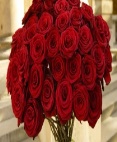 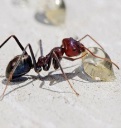 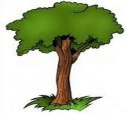 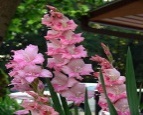 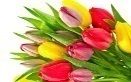 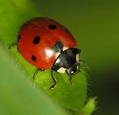 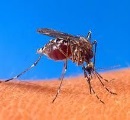 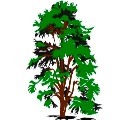 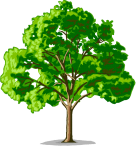 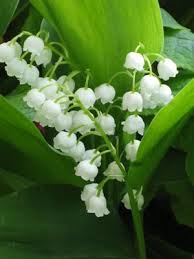 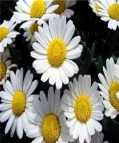 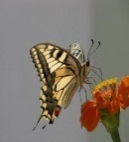 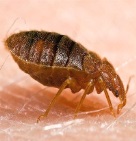 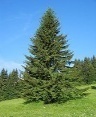 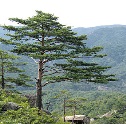 (Ж) Сәйкестендіру.Суреттер арқылы элементтердің қай жиынға жататынын сәйкестендіреді.            құстар                   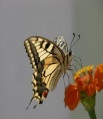 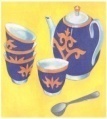                        жиыны           ағаштар         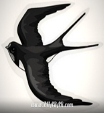 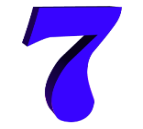                       жиыны           жемістер         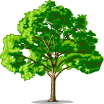 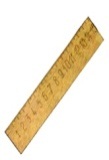                        жиыны          жәндіктер        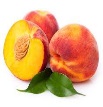 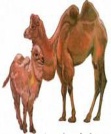                      жиыныДәптермен жұмыс(Ж)«Артығын тап» әдісі арқылы әр жиындағы ортақ элементтерді табады.(МК) Интербелсенді тақтадан жемістер жиыны мен жидектер жиындарын біріктіріп,жаңа жиын алуға болатыны айтылды.(Ө)Сараланған тапсырма1. Сынып оқушылары жиынынан қыздар жиынын алып тастаса қандай жиын шығады?2.Балалар жиыны мен ересектер жиынын біріктірсе;3.Отбасыңның мүшелерін жаз.Олар жиын құрай  ала ма?Неге?(Қ) «Кім жүйрік» Тірек сызбаларға қарай отырып,жиынның атауын және  элементтерін жаз.       Дескриптор----  Жиын ұғымын ажыратады---   Жиын элементтерін біледі.РефлексияЖелкенді қайықтың суретін боя:Мен жақсы түсіндім –жасыл түске боя.                           Әліде түсінбегенім бар – сары түске боя.Түсіне алмадым – қызыл түске боя.(МК) Оқушыларға интербелсенді тақта арқылы жиынды құрайтын элементтердің суреттері көрсетіледі.(Т) «Бірге ойлаймыз» әдісі. Постер қорғайды. Жиындардың элементтерін атайды.(Ж) Сәйкестендіру.Суреттер арқылы элементтердің қай жиынға жататынын сәйкестендіреді.            құстар                                          жиыны           ағаштар                               жиыны           жемістер                                жиыны          жәндіктер                             жиыныДәптермен жұмыс(Ж)«Артығын тап» әдісі арқылы әр жиындағы ортақ элементтерді табады.(МК) Интербелсенді тақтадан жемістер жиыны мен жидектер жиындарын біріктіріп,жаңа жиын алуға болатыны айтылды.(Ө)Сараланған тапсырма1. Сынып оқушылары жиынынан қыздар жиынын алып тастаса қандай жиын шығады?2.Балалар жиыны мен ересектер жиынын біріктірсе;3.Отбасыңның мүшелерін жаз.Олар жиын құрай  ала ма?Неге?(Қ) «Кім жүйрік» Тірек сызбаларға қарай отырып,жиынның атауын және  элементтерін жаз.       Дескриптор----  Жиын ұғымын ажыратады---   Жиын элементтерін біледі.РефлексияЖелкенді қайықтың суретін боя:Мен жақсы түсіндім –жасыл түске боя.                           Әліде түсінбегенім бар – сары түске боя.Түсіне алмадым – қызыл түске боя.(МК) Оқушыларға интербелсенді тақта арқылы жиынды құрайтын элементтердің суреттері көрсетіледі.(Т) «Бірге ойлаймыз» әдісі. Постер қорғайды. Жиындардың элементтерін атайды.(Ж) Сәйкестендіру.Суреттер арқылы элементтердің қай жиынға жататынын сәйкестендіреді.            құстар                                          жиыны           ағаштар                               жиыны           жемістер                                жиыны          жәндіктер                             жиыныДәптермен жұмыс(Ж)«Артығын тап» әдісі арқылы әр жиындағы ортақ элементтерді табады.(МК) Интербелсенді тақтадан жемістер жиыны мен жидектер жиындарын біріктіріп,жаңа жиын алуға болатыны айтылды.(Ө)Сараланған тапсырма1. Сынып оқушылары жиынынан қыздар жиынын алып тастаса қандай жиын шығады?2.Балалар жиыны мен ересектер жиынын біріктірсе;3.Отбасыңның мүшелерін жаз.Олар жиын құрай  ала ма?Неге?(Қ) «Кім жүйрік» Тірек сызбаларға қарай отырып,жиынның атауын және  элементтерін жаз.       Дескриптор----  Жиын ұғымын ажыратады---   Жиын элементтерін біледі.РефлексияЖелкенді қайықтың суретін боя:Мен жақсы түсіндім –жасыл түске боя.                           Әліде түсінбегенім бар – сары түске боя.Түсіне алмадым – қызыл түске боя.(МК) Оқушыларға интербелсенді тақта арқылы жиынды құрайтын элементтердің суреттері көрсетіледі.(Т) «Бірге ойлаймыз» әдісі. Постер қорғайды. Жиындардың элементтерін атайды.(Ж) Сәйкестендіру.Суреттер арқылы элементтердің қай жиынға жататынын сәйкестендіреді.            құстар                                          жиыны           ағаштар                               жиыны           жемістер                                жиыны          жәндіктер                             жиыныДәптермен жұмыс(Ж)«Артығын тап» әдісі арқылы әр жиындағы ортақ элементтерді табады.(МК) Интербелсенді тақтадан жемістер жиыны мен жидектер жиындарын біріктіріп,жаңа жиын алуға болатыны айтылды.(Ө)Сараланған тапсырма1. Сынып оқушылары жиынынан қыздар жиынын алып тастаса қандай жиын шығады?2.Балалар жиыны мен ересектер жиынын біріктірсе;3.Отбасыңның мүшелерін жаз.Олар жиын құрай  ала ма?Неге?(Қ) «Кім жүйрік» Тірек сызбаларға қарай отырып,жиынның атауын және  элементтерін жаз.       Дескриптор----  Жиын ұғымын ажыратады---   Жиын элементтерін біледі.РефлексияЖелкенді қайықтың суретін боя:Мен жақсы түсіндім –жасыл түске боя.                           Әліде түсінбегенім бар – сары түске боя.Түсіне алмадым – қызыл түске боя.Интербелсенді тақтаПостер